РАССМОТРЕНОНа заседании педагогического совета «29» января  2018г.Протокол № 1ОТЧЕТ О РЕЗУЛЬТАТАХ САМООБСЛЕДОВАНИЯ муниципального дошкольного образовательного автономного учреждения «Детский сад » с.Григорьевка Соль-Илецкого городского округа Оренбургской области за 2017 годс.Григорьевка2018 г.СОДЕРЖАНИЕАналитическая часть7. Оценка качества материально-технической базы..………………………………….………….….11Результаты анализа показателей деятельности организации.…………………………………….…..21I. Аналитическая часть1. Оценка образовательной деятельностиМДОАУ  "Детский сад" с.Григорьевка обеспечивает получение дошкольного образования, присмотр и уход за воспитанниками в возрасте от двух месяцев (при создании соответствующих условий) и до прекращения образовательных отношений. Образовательная программа дошкольного образования МДОАУ  "Детский сад" с.Григорьевка (далее Программа) - комплекс основных характеристик образования (объем, содержание, планируемые результаты), организационно-педагогических условий, учебного плана, календарного учебного графика, рабочих программ, учебных предметов, курсов дисциплин (модулей), иных компонентов, а также методических материалов. Разработка Программы осуществлена согласно ФЗ «Об образовании в Российской Федерации» (№ 273-ФЗ от 29 декабря 2012 года). Программа разработана и утверждена дошкольным образовательным учреждением самостоятельно в соответствии с федеральными государственными образовательными стандартами дошкольного образования (приказ Министерства образования и науки Российской Федерации от 17 октября 2013 г. N 1155 г). Программа определяет содержание и организацию образовательной деятельности на уровне дошкольного образования. Программа обеспечивает развитие личности детей в возрасте от 2 до 7 лет в различных видах общения и деятельности с учетом их возрастных, индивидуальных психологических и физиологических особенностей. Данная Программа сформирована как программа психолого-педагогической поддержки позитивной социализации и индивидуализации, развития личности детей дошкольного возраста и определяет комплекс основных характеристик дошкольного образования (объем, содержание и планируемые результаты в виде целевых ориентиров дошкольного образования). Программа включает три основных раздела: целевой, содержательный и организационный, в каждом из которых отражается обязательная часть и часть, формируемая участниками образовательных отношений и дополнительный раздел. Обязательная часть Программы предполагает комплексность подхода, обеспечивая развитие детей в пяти взаимодополняющих образовательных областях: социально-коммуникативное развитие; познавательное развитие; речевое развитие; художественно-эстетическое развитие; физическое развитие. Конкретное содержание указанных образовательных областей зависит от возрастных и индивидуальных особенностей детей, определяется целями и задачами Программы. ВЫВОД: В МДОАУ  "Детский сад" с.Григорьевка организована образовательная деятельность в соответствии с законодательством РФ в сфере образования, что определяет его стабильное функционирование, вовлеченность всех сотрудников и родителей в воспитательно-образовательный процесс.2. Оценка системы управления УчрежденияУправление МДОАУ  "Детский сад" с.Григорьевка осуществляется в соответствии с законодательством Российской Федерации.Управление МДОАУ  "Детский сад" с.Григорьевка осуществляется на основе сочетания принципов единоначалия и коллегиальности.Единоличным исполнительным органом образовательной организации является руководитель (Михайлова Валентина Васильевна - заведующий), который осуществляет текущее руководство деятельностью образовательной организации.Коллегиальными органами управления являются:Общее собрание работников;Педагогический совет; Наблюдательный совет.В целях учета мнения обучающихся, родителей (законных представителей) несовершеннолетних обучающихся  по вопросам управления образовательной организацией создано общее собрание родителей.Действует профсоюз работников образовательной организации (представительный орган работников).Структурными подразделениями МДОАУ  "Детский сад" с.Григорьевка являются группы различной направленности (общеразвивающей, комбинированной) -  группы: Группа детей раннего дошкольного возраста, функционирующая в режиме полного дня (12 часов)Группа детей младшего дошкольного возраста, функционирующая в режиме полного дня (12 часов)Группа детей среднего дошкольного возраста, функционирующая в режиме полного дня (12 часов) В разновозрастной группе детей старше-подготовительного дошкольного возраста, функционирующей в режиме полного дня (12часов)ВЫВОД: Управление в МДОАУ  "Детский сад" с.Григорьевка осуществляется в соответствии с действующим законодательством на основе  принципов  единоначалия  и  коллегиальности. Структура  и  механизм управления  образовательным  учреждением  обеспечивают  его стабильное функционирование.3.Оценка организации учебного процессаВ  соответствии  с  образовательной  программой  дошкольного образования в МДОАУ  "Детский сад" с.Григорьевка составлен учебный план, в структуре которого отражены реализация обязательной части Программы и части, формируемой участниками образовательных отношений, а также их объем. Структура  учебного  плана  включает  расписание  организованной образовательной деятельности  с  детьми,  где определено  время  на реализацию  Программы  в  процессе непрерывной  образовательной деятельности. Продолжительность непрерывной образовательной деятельности, ее максимально допустимый объем соответствует требованиям СанПиН 2.4.1.3049 – 13. В середине непрерывной образовательной деятельности проводится физкультурная минутка. Перерывы между периодами непрерывной образовательной деятельности - не менее 10 минут. Образовательная деятельность, требующая повышенной познавательной активности и умственного напряжения детей, организуется в первую половину дня. Для профилактики утомления детей образовательная деятельность сочетается с занятиями по физическому развитию и музыкальной деятельности. Построение образовательного процесса в МДОАУ  "Детский сад" с.Григорьевка основывается на адекватных возрасту формах работы с детьми.Задачи образовательных областей реализуются в процессе непрерывной образовательной деятельности, а также в ходе режимных моментов, совместной и самостоятельной деятельности детей ежедневно в различных видах детской деятельности (общении, игре, познавательно-исследовательской, двигательной, продуктивной деятельности – как сквозных механизмов развития ребенка). Образовательная деятельность осуществляется в первую и вторую половину дня. Часть  Программы,  формируемая  участниками  образовательных отношений, реализуется  в  течение  всего  времени  пребывания  детей  в учреждении   через организованную образовательную деятельность,   совместную   деятельность   взрослых   и детей,  самостоятельную деятельность и при проведении режимных моментов.С целью создания комфортных условий для пребывания детей в детском саду,  а  также оптимального  распределения  времени,  отведенного  на организованную  образовательную деятельность  (занятия),  совместную  и самостоятельную деятельность, а также периоды приема пищи и дневной сон в образовательном учреждении разработан режим дня на теплый и холодный период.   ВЫВОД: Организация образовательного процесса строится с учетом требований ФГОС ДО и СанПиН 2.4.1.3049 – 13. Характерными особенностями являются использование разнообразных форм организации образовательного процесса, создание условий для индивидуальной работы с детьми. Для организации самостоятельной деятельности детей предоставлен достаточный объем времени в режиме дня.	4.	Оценка качества кадрового обеспеченияПедагогический коллектив состоит из  9 человек, из них:Воспитатели – 8чел.;Музыкальный руководитель – 1чел.;Уровень образования педагогов и  специалистов  МДОАУ «Детский сад»с.ГригорьевкаПоказатели аттестации педагогов и  специалистов  МДОАУ «Детский сад»с.ГригорьевкаВозрастные показатели педагогов и специалистов,  участников образовательного процесса МДОАУ «Детский сад»с.ГригорьевкаПоказатели педагогов и специалистов по общему стажу МДОАУ «Детский сад» с.ГригорьевкаПоказатели педагогов и специалистов по стажу педагогической деятельности МДОАУ «Детский сад» с.ГригорьевкаВЫВОД:  С воспитанниками работает квалифицированный педагогический коллектив, который характеризуется, достаточным профессионализмом и готовностью к профессиональному саморазвитию.5. Оценка качества учебно-методического обеспеченияУчебно-методическая  работа, осуществляемая в течение учебного года в МДОАУ  "Детский сад" с.Григорьевка, органично соединялась с повседневной практикой педагогов. Одной из главных задач в деятельности учебно-методической  службы стало оказание реальной, действенной помощи всем членам коллектива.Формы методической работы:Традиционные:тематические педсоветы;семинары-практикумы;повышение квалификации;работа педагогов над темами самообразования;открытые мероприятия и их анализ;участие в конкурсах; Инновационные:мастер-классы;проектная деятельностьИнновационная деятельность в методической работе была направлена на создание модели образовательной деятельности вне занятий.Наше дошкольное учреждение на разных этапах   реализуют  инновационную программу:Региональный компонент общеобразовательная программа формируемая участниками образовательного процесса «Мой край родной»Авторы: творческая группа  МДОАУ  "Детский сад" с.ГригорьевкаВЫВОД: Учебно-методическое обеспечение в МДОАУ  "Детский сад" с.Григорьевка позволяет качественно реализовывать содержание образовательной программы дошкольного образования.6. Оценка качества библиотечно-информационного обеспеченияБиблиотечный фонд МДОАУ «Детский сад»с.ГригорьевкаБиблиотечный фонд укомплектован печатными учебными изданиями:2.Описание методических материалов и средств обучения и воспитания Программа «Формирование элементарных математических представлений в детском саду», Н.А.Арапова-Пискарева,  Мозайка-Синтез Москва 2008.Программа «Развитие речи в детском саду», Гербова В.В., Мозайка-Синтез, Москва 2007.Программа «Занятия по конструированию из строительного материала», Куцакова Л.Ю., Мозайка-Синтез, Москва 2008.Программа и методические рекомендации «Трудовое воспитание в детском саду», Комарова Т.С., Куцакова Л.В., Павлова Л.Ю, Мозаика-Синтез, Москва 2005.Программа и методические рекомендации «Изобразительная деятельность в детском саду», Комарова Т.С. , Мозаика-Синтез, Москва 2006.Программа «Радость творчества» Соломенникова О.А, Мозайк-Синтез, Москва 2005.Программа «Коллективное творчество дошкольников», Педагогическое общество России Москва, 2005Программа «Эстетическая развивающая среда в ДОУ» Комарова Т.С., Филипс О.Ю., Педагогическое общество России Москва, 2005Программа «Нравственное воспитание в детском саду» Петрова В.И., Стульник Т.Д., Мозайка-Минтез, Москва 2006.Программа «Игровая деятельность в детском саду», Губанова Н.Ф. Мозайка-Минтез, Москва 2006Программа «Эстетическое воспитание дошкольников», Комарова Т.С., Антонова А.В., Зацепина М.Б., педагогическое общество России Москва 2005Программа «Музыкальное воспитание в детском саду», Зацепина М.Б., , Мозайка-Минтез, Москва 2006Программа «Гармония» Тарасова В.К., Нестеренко Т.В., Рубан Т.Г., Трубникова М.А.,  Москва 2000.Программа «Ритмическая мозайка» Буренина А.И., Санкт-Петербург, 2000 и педагогическими технологиями:Никишина И.В. «Мастер – класс для руководителей и педагогов ДОУ, здоровьесберегающая педагогическая система: модели, подходы, технологии», Москва «Планета», 2013Образовательная область «Социально-коммуникативное развитие»Зебзеева В.А. «Организация режимных процессов в ДОУ» Москва. 2006Захарова Т.Н. «Ролевые игры в детском саду» Москва, 2011Саулина Т.Ф. «Три сигнала светофора»  .- Москва.; Мозаика-Синтез, 2009Евдокимова Е.С., Додокина Н.В., Кудрявцева Е.А., «Детский сад и семья», .- Москва.; Мозаика-Синтез, 2008Теплюк С.Н. «Занятия на прогулке с малышами», .- Москва.; Мозаика-Синтез, 2008.Зацепина М.Б., Антонова Т.В. «Праздники и развлечение в детском саду», М.: Мозаика-Синтез, 2005Додокина Н.В., Евдокимова Е.С. «Семейный театр в детском саду», М.: Мозаика-Синтез, 2008Кобзева Т.Г., Хордова И.А., Александрова Г.С. «Организация деятельности детей на прогулке», Волгоград: Учитель, 2013.Кравченко И.В, Долгова Т.Л, «Прогулки в детском саду», ТЦ Сфера, 2008.Веракса Н.Е., Веракса А.Н., «Развитие ребенка в дошкольном детстве» .- Москва.; Мозаика-Синтез, 2008.Зацепина М.Б. «Дни воинской славы», .- Москва.; Мозаика-Синтез, 2008Алешина Н.В. «Ознакомление дошкольников с окружающим и социальной действительностью», ЦГЛ Москва, 2005.Никитина В.В. «300 лучших игр для детских праздников», Рипол классик дом 21 век М:, 2007.Мазильникова Н.Н., Терехина С.В. «Эколого-валеологическое воспитание дошкольников. Организация прогулок в летний период», Санкт-Петерберг Детство пресс, 2013.Алямовская В.Г и др. «Беседы о поведении ребенка за столом», ТЦ Сфера, 2013.Паникова Е.А., Инкина В.В. «Беседы о космосе», ТЦ Сфера, 2010Шорыгина Т.А. «Беседы о детях-героях Великой отечественной войны», ТЦ Сфера,2011Шорыгина Т.А. «Беседы о здоровье», ТЦ Сфера,2004ОрвиенкоЛ.П., Зыбкова Г.Л. «Дорожная азбука для дошколят» Оренбург, 2006Михайлова М.А. «Детские праздники. Игры, фокусы, забавы», Ярославль Академия, К академия холдинг, 2000Образовательная область «Познавательное развитие»Помораева И.А., Позина В.А, Формирование элементарных математических представлений .во второй младшей группе.; М.: Мозаика-Синтез 2006Помораева И.А., Позина В.А, Формирование элементарных математических представлений .в средней группе.; М.: Мозаика-Синтез 2010Помораева И.А., Позина В.А, Формирование элементарных математических представлений .подготовительной группе к школе.; М.: Мозаика-Синтез 2014Колесникова Е.М. «Математические ступеньки. Я считаю до 10» ТЦ «Сфера» 2014Колесникова Е.М. «Математичка для детей 4-5 лет» ТЦ «Сфера» 2008Фолькович Т.А., Барыпкина Л.П. «Формирвание математических представлений»Москва «Вако» 2009Гарабина Т.И., Соколова Е.И. «Что нужно знать к первому классу» Издательство «Академия Холдинг» Ярославль, 2003Тихомирова Л.Ф. «Упражнения на каждый день. Логика для дошколят»» Издательство «Академия Холдинг» Ярославль, 2000 Степанова О.А. «Игровая школа мышления»ТЦ Сфера, 2003Дыбина О.В. Занятия по ознакомлению с окружающим миром во второй младшей группе.- Москва.; Мозаика-Синтез, 2008Дыбина О.В. Занятия по ознакомлению с окружающим миром в средней группе.- Москва.; Мозаика-Синтез, 2010О.А. Соломенникова «Экологическое воспитание в детском саду во второй младшей группе», М.:Мозаика- Синтез,2008.Бондаренко Т.М. «Экологические занятия» ТЦ «Учитель» Воронеж, 2009Мариничева О.В. «»Учим детей наблюдать и рассказывать: времена года», М:, 2000Николаева С.Н. «методика экологического воспитания в детском саду» Москва, 2000Колочкова В.Н. «Конспекты в старшей группе детского сада», ТЦ «Учитель», Воронеж, 2005Мирясов В.И. «Занимательные игры и задания в детском саду», Ярославль 2002Шорыгина Т.С. «Осторожные сказки» Москва, 2000Баранникова О.Н. «Уроки гражданства и патриотизма» Москва, 2005Фисенко М.А. «ОБЖ подготовительная группа» Издательство «Корифей» Волгоград,2006Чернякова В.Н. «Экологическая работа в ДОУ», ТЦ Сфера, 2008 Образовательная область « Речевое развитие»Гербова В.В. «Занятия по развитию речи во второй младшей группе» М: Мозайка-Синтез, 2008Гербова В.В. «Занятия по развитию речи в средней группе» М: Мозайка –Синтез 2010Гербова В.В. «Занятия по развитию речи в старшей группе» М: Мозайка –Синтез 2010Гербова В.В. «Занятия по развитию речи в для подготовительной группы» М: Мозайка –Синтез 2014Максаков А.И. «Воспитание звуковой культуры речи у дошкольников», М: Мозайка –Синтез 2006Максаков А.И. Правильно ли говорит ваш ребенок», М: Мозайка –Синтез 2005Кыласова Л.Е. «Развитие речи» Издательство Учитель, 2011Павленко И.П., Родиошкина И.Т. «Развитие речи и ознакомление с окружающим»  ТЦ Сфера 2006Комратова Н.Р. «Учим говорить правильно» Москва 2005Ушакова О.С. «Развитие речи детей 3-5 лет» Москва  ТЦ Сфера 2014Ушакова О.С. «Развитие речи детей 5-7 лет» Москва  ТЦ Сфера 2014Маханёва  М.Д., ГоголеваН.А. «Обучение грамоте детей 5-7 лет», ТЦ «Сфера» Москва, 2010Ткаченко Т.А. «Учим говорить правильно», М:, «Издательство ГНОМ и Д», 2001Образовательная область «Художественно-эстетическое развитие»Комарова Т.С. «Занятия по изобразительной деятельности во второй младшей группе» М.: Мозаика-Синтез, 2009Комарова Т.С. «Занятия по изобразительной деятельности в средней группе» М.: Мозаика-Синтез, 2008Комарова Т.С. «Занятия по изобразительной деятельности в старшей группе» М.: Мозаика-Синтез, 2009Комарова Т.С. «Занятия по изобразительной деятельности подготовительной  группе к школе» — М.: Мозаика-Синтез, 2014Комарова Т.С., Заряпова О.Ю, Иванова Л.И. «Изобразительное исскуство детей в детском саду и школе»Издательство «Педагогическое общество России» 2000Баранова Е.В., Савельева А.М. «От навыков к творчеству», М.: Мозаика-Синтез, 2009Куцакова Л.В. «Творим и мастерим», М.: Мозаика-Синтез, 2008Комарова Т.С. «Детское художественное творчество», М.: Мозаика-Синтез, 2006Колдина Д.Н. «Лепка с детьми 3-4 лет» М.: Мозаика-Синтез, 2008Лыкова И.А. «Художественный труд в детском саду»Издательство «Карапуз» издательский дом Москва, 2009Куцакова Л.В.»Конструирование и художественный труд в детском саду» Москва 2005Комарова Т.С. «Народное искусство в воспитании дошкольников» Педагогическое общество России. Москва., 2006Зацепина М.Б., Антонова Т.В. «Народные праздники в детском саду», М.: Мозаика-Синтез, 2005.Арсенина Е.Н. «Музыкальные занятия»,Волгоград, 2011Бодраченко И.В. «Театрализованные музыкальные  представления для детей дошкольного возраста», Москва 2006.Иванова Е.Ю. «100 игр, сценариев и праздников» Издательство «Астрель» ГИППВ,2011.Грибовская А.А. «Коллективное творчество дошкольников», ТЦ Сфера, 2005Образовательная область «Физическое развитие»Байкова Г.Ю., Моргачева В.А., Пересыпкина Т.М. «Реализация образовательной области «Физическое развитие», Волгоград, 2014Пензулаева Л.И. Физкультурные занятия в детском саду. Вторая младшая группа.-М.:Мозаика-Синтез,2009Пензулаева Л. И. Физкультурные занятия в детском саду. Средняя груп-па.-М.: Мозаика-Синтез, 2009-2010.Пензулаева Л.И. Физкультурные занятия в детском саду. Старшая группа. - М.: Мозаика-Синтез, 2010.Желобкович Е.Ф. Физкультурные занятия в детском саду. Старшая группа– М.: Владос, 2002.Желобкович Е.Ф. Физкультурные занятия в детском саду. Подготовительная группаПодвижные игры и игровые упражнения для детей 5-7 лет . – М.: Владос, 2002.Э.Я. Степаненкова Теория и методика физического воспитания и развития ребенка. – М.: Аcademia, 2001Картушина М.Ю. «Сценарии оздоровительных досуговдля детей 4-5 лет» Москва, 2004Шорыгина Т.А. «Беседы о здоровье», Москва, 2004Сизова Н.О. «Валеология» Санкт-Петербург, 2007Вареник Е.Н. «Занятия по физкультуре с детьми 3-7 лет», Москва, 2006Утробина К.К. «Занимательная физкультура в детском саду», Москва,2004Используемые  пособия по   реализации Программы части, формируемой участниками образовательных отношенийАлешина Н.В. Ознакомление дошкольников с окружающим и социальной действительностью: Книга для воспитателей детского сада/ Н.В. Алешина –М.:,  Сфера, 2009. – 127с.Алешина Н.В. Знакомство дошкольников с родным городом и страной (патриотическое воспитание): Книга для воспитателей детского сада / Н.В. Алешина – М.:,  Сфера, 2011 – 132с. Антонов Ю.Е., Левина Л.В., Розова О.В., Щербакова И.А. Как научить детей любить Родину: Руководство для воспитателей и учителей / Ю.Е. Антонов, Л.В., Левина, О.В. Розова,  И.А. Щербакова – М.: АРКТИ, 2003 – 132 с. Александрова Е.Ю. Система патриотического воспитания в ДОУ: планирование, педагогические проекты, разработки тематических занятий и сценарии мероприятий /  Е.Ю. Александрова - Волгоград: Учитель, 2013 – 67с.Для решения дидактических задач использовались наглядные средства:специально подобранный материал;тематические картинки;книги, карточки, карты-путешествия, иллюстрации, фотографии;разучивание стихов, песен, потешек, закличек;дидактическая и ролевая игры;творческие и тематические игры;звукозапись;просмотр видеоматериалов.Интернет ресурсы:«Вопросы интернет образования» - электронный журнал, статьи по методике и дидактике обучения с использованием ИКТ www.vio.fio.ru Детские электронные презентации и клипы viki.rdf.ru«Дошкольник - сайт для всей семьи» doshkolnik.ruСтрана мастеров stranamasterov.ruРоссийское образование. Федеральный портал www.edu.ruЖурнал «Управление ДОУ» + Методист ДОУ, 2005 – 2016 гг.Журнал «Справочник музыкального руководителя», 1998 – 2016 гг.Журнал «Путешествие на зеленый свет (или Школа юного пешехода), 2013 – 2016 гг.Журнал «Медицинское обслуживание и организация питания в ДОУ», 2000 – 2016 гг.Журнал «Здоровье дошкольника», 2002 – 2016 гг.Журнал «Справочник старшего воспитателя», 2007 – 2016 гг.Журнал «Дошкольное воспитание», 1992 – 2016 гг.Журнал «Инструктор по физкультуре», 2010 – 2016 гг.Справочник руководителя ДОУ, 2010 – 2016 гг.ВЫВОД: В 2016-2017 библиотечно-информационное обеспечение в МДОАУ  "Детский сад" с.Григорьевка обновлялось в соответствии с новым законодательством и актуальными потребностями участников образовательных отношений, что позволяет педагогам эффективно планировать образовательную деятельность и совершенствовать свой образовательный уровень.7. Оценка качества материально-технической обеспеченияВ МДОАУ  "Детский сад" с.Григорьевка созданы все условия   для полноценного развития детей. Работа всего персонала направлена на создание комфорта, уюта, положительного эмоционального климата воспитанников.Характеристика здания Здание в МДОАУ  "Детский сад" с.Григорьевка типовое, двухэтажное,  проектная мощность -107Помещение и участок соответствуют государственным санитарно-эпидемиологическим требованиям к устройству правилам и нормативам работы ДОУ СанПин 2.4.13049-13, нормам и правилам пожарной безопасности. Территория детского сада озеленена насаждениями по всему периметру.  На территории учреждения имеются различные виды деревьев и кустарников, газоны, клумбы и цветники. На участках расположены оборудованные зоны для прогулок, игровых комплексов, имеется одна спортивная площадка для спортивных игр.В ДОУ имеется собственный пищеблок, оборудовано 4 групповые комнаты,  4 спальные комнаты, медицинский блок. Все помещения детского сада, оборудованы в соответствии с санитарно-эпидемиологическими правилами и нормами.Медицинское обслуживание воспитанников в детском саду обеспечивается медицинским персоналом по договору с ЦРБ. Основной вид  медицинской деятельности детского сада  – оказание первой доврачебной помощи по сестринскому делу в педиатрии.Для всестороннего развития и рациональной организации образовательного процесса в ДОУ оборудованы следующие помещения:	Помещения	Количество 	Методический кабинет	1	Групповые помещения	4	Медицинский блок	1Материально-техническое оснащение детского садаВЫВОД: Материально-техническая база учреждения обеспечивает стабильное функционирование МДОАУ «Детский сад» с.Григорьевка. Все помещения детского сада функционируют по назначению. В детском саду созданы материально - технические условия для осуществления воспитательно - образовательной деятельности.II. Результаты анализа показателей деятельностиМДОАУ  «Детский сад» с.ГригорьевкаЗаведующая МДОАУ «Детский сад» с.Григорьевка_______В.В.Михайлова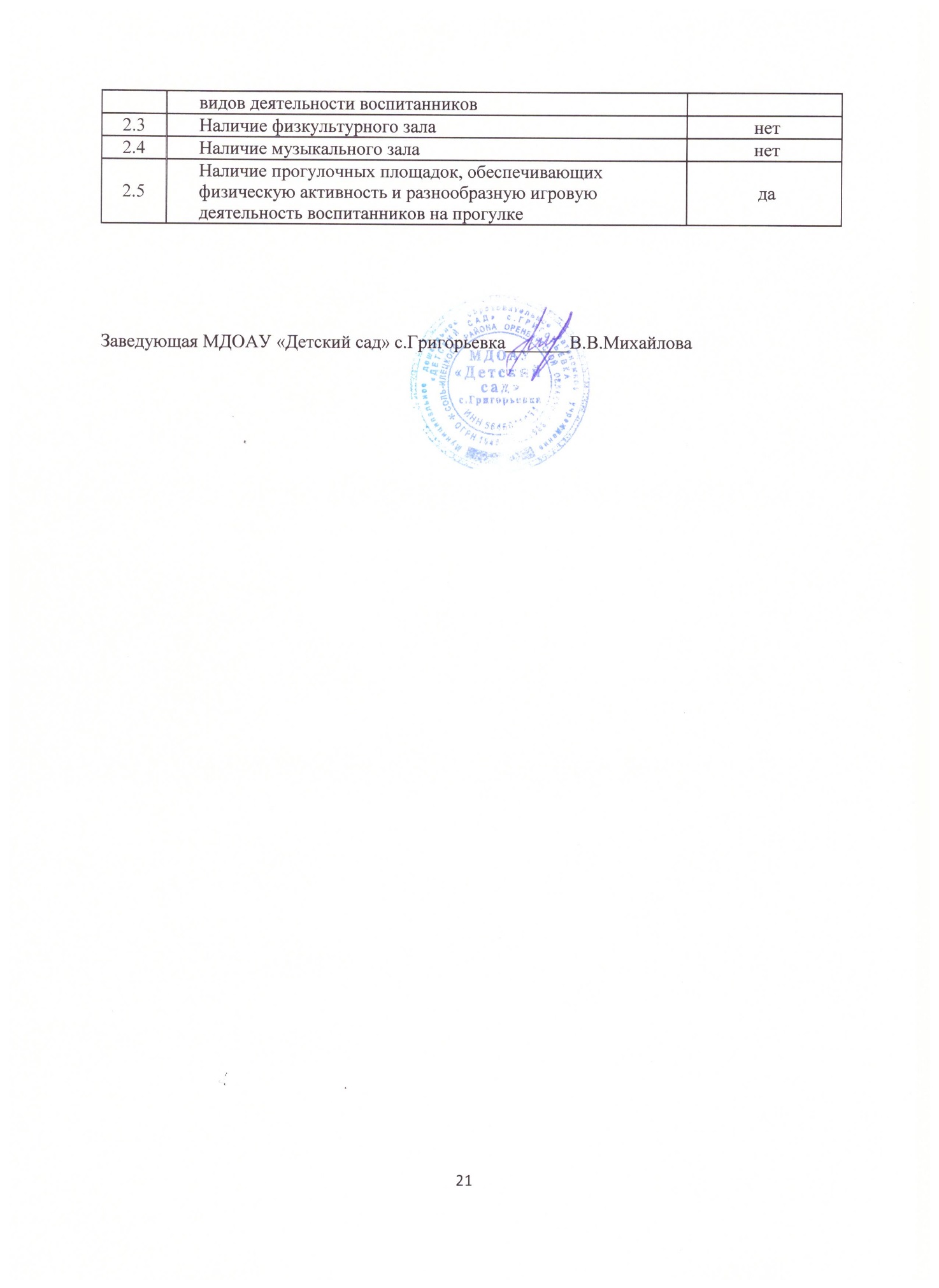 ПомещениеОборудованиеГрупповые помещенияЭкологическое окно со сменным сезонным материалом, стенды «Уголок природы и погоды», календарь, познавательная литература о природе, дидактические игры;  природный материал (шишки, листья, семена, песок), мекеты природных зон (Урал, Африка, Антарктида, Саванна и др.), с фигурками животных, проживающих в данной местности, оборудование для труда в природном уголке.Полочка избыточной информации: (со средней группы) материалы и приборы для детского эксперементирования (лупы, микроскопы, колбы, мензурки, весы, пипетки, воронки, камешки, емкости с различными видами круп, семян, емкости разной вместимости, мерки, ложки и др.), познавательная литература, (Энциклопедии «Почемучки»); настольно-печатные игры по ОБЖ («Лото01», «Малыш и улица», «Как избежать неприятностей», и т.д.)Краеведение: (средняя, старшая, подготовительная группы) материалы для ознакомления с историей, культурой, бытом родного края, России и народов мира; карты, глобусы, энциклопедии, познавательная литература; книги о жизни людей в древности, сказки и былины, тематический материал; каменная соль; Российская символика (герб, флаг).Полочка красоты: иллюстративный и наглядный материал для ознакомления с предметами прикладного искусства, живописи, скульптуры, графики;Центр изобразительной деятельности: - Оборудование для самостоятельной изобразительной деятельности: карандаши, краски, трафареты, шаблоны, мелки, цветная бумага, альбомы для рисования и изготовления поделок. Оборудование для аппликации, альбомы с образцами художественных росписей, поделок и др.;- Материал для ручного труда: образцы, нитки, иголки, пяльцы для вышивания, пуговицы, бусинки, кусачки ткани для аппликации и др.; - Дидактические игры «Узнай роспись», «Составь картинку», «Укрась матрешку» и т.п.Речевой центр: дидактические игры и пособия на развитие связной речи и звуковой культуры речи; наглядный материал (скороговорки, потешки, стихи и т.п.); словарь трудных слов, настенный алфавит или магнитная азбука, рабочие тетради по подготовки к обучению грамоте подготовке руки к письму (для групп старшего возраста); буквенные конструкторы, палочки для выкладывания букв.Литературный центр: созданы условия для самостоятельного ознакомления детьми с художественной литературой и периодической печатью, художественная литература подобрана в соответствии с возрастом детей. Организуются тематические выставки книг, детей знакомят с портретами писателей и поэтов.Центр математики: (со средней группы) дидактические игры на формирование способностей видеть, открывать в окружающем мире свойства, отношения, зависимости; наглядный и счетный материал, занимательные и познавательные книги – головоломки, задачники; игры: «колумбово яйцо», «танграм», наборы геометрических фигур, модели часов для закрепления временных представлений, блоки, счетные палочки, цифры.Центр сенсорного развития: (младший возраст) шнуровки, пирамидки, застежки, вкладыши, мозаики различного вида и размера, логические кубики, дидактические игры на восприятие, классификацию, сенсорные эталоны (цвета, формы, величины); игры и игрушки на развитие мелкой маторики, тактильных ощущений, дидактические столы.Центр конструирования: конструкторы деревянные настольные и напольные для конструирования по программе «Детский сад - дом радости», другие конструкторы различных видов и размеров (пластмассовые. Деревянные. металические), мелкие игрушки, машинки и др.материал для обыгрывания построек, схемы для самостоятельного конструирования.Центр здоровья и физического развития: энциклопедии «Расти здоровым», «Будь здоров, малыш» и др., выставки «Виды спорта», «Азбука здоровья», дидактические игры-раскраски: «Я здоровье берегу, сам себе я помогу», «Какая у тебя осанка», «Как быстро ты растешь», «Следы на песке», «Сколько ты двигаешься»;Оборудование для организации самостоятельной двигательной активности детей,  развитие меткости, ловкости, координации движений и других физических качеств: мячи разные, обручи всех размеров, малый теннис, бадминтон, скакалки и др., оснащен традиционным и нетрадиционным физкультурным оборудованием; есть схемы общеразвивающих упражнений, картотека по видам спорта; оборудование для оздоровительных и закаливающих мероприятий (ребристые доски, тактильные коврики и т.д.); имеется спортивный инвентарь для физической активности детей на участке (городки, хоккей и т.д.)В 1 младшей группе:  спортивный уголок с кольцами, качель-качалка, мячи, палатка, инвентарь для физических занятий и гимнастики.Центр самовыражения: различные виды театров (кукольный, пальчиковый, би-ба-бо, теневой и др.);оборудование для разыгрывания сценок и спектаклей, организации игр драматизаций (зеркала, ширмы, маски, костюмы, занавес, и т.п.); музыкальные инструменты (колокольчики, бубны. Металлофон, дудки погремушки, маракасы и др.), в т.ч. изготовленные детьми и родителями самостоятельно, дидактические игры на развитие эмоций.В младших группах для ряженья предлагают маски. Бусы, различные головные уборы, элементы костюмов, зеркала, сундучки.Игровые уголки для организации сюжетно ролевых игр в соответствии с возрастом и интересами детей.В младшем возрасте: атрибуты для игры в дом, детский сад, больницу, пассажирский транспорт (автобус, машина);В средней группе: атрибуты для игры в парикмахерскую, магазин. Больницу, дом, транспорт (пароход, самолет);В старшей группе: атрибуты для игры в дом поликлинику, детский сад, аптеку, супермаркет, кафе, автосалон, ферму.В подготовительной группе: атрибуты для игры в детский сад, школу, музыкальную школу, кондитескую фабрику, перерабатывающий завод, ферму, кафе, аэропорт, аптеку, пожарную станцию, автомобильную парковку, автосервис, дом Барби, космодром и др.В старшей и подготовительной группе есть уголок дорожного движения, где дети закрепляют знания о правилах дорожного движении и обыгрывают различные ситуации.В микрометодкабинетах групп сосредоточены: - методическая литература и методические пособия по разделам программы;- иллюстративно-наглядный, дидактический, демонстративный и раздаточный материал;- технические средства обучения: магнитофон, аудиокассеты;- рабочая документация: паспорт группы, календарные планы, перспективные планы, лист здоровья, сведения о родителях и т.п.;- информационный материал по работе с родителями: тематика родительских собраний и консультаций, рекомендации специалистов, наглядный материал для «Родительского уголка» и др.Медицинский блокШкафы для хранения медицинской документации, инвентаря, (электронные термометры, разовые шпатели), одежды, столы письменные, стулья.Медицинский блокХолодильник для хранения медицинских препаратов, шкаф для хранения препаратов неотложной помощи, медикаментов, столик для оказания неотложной помощи, кушетка, ростомер, весы.Кушетка, тубус-кварц, лампа кварцевая, облучатель бактерицидный.Медицинский блокИгровой материал и детская литература; стол, стульчик, детская кровать (1 шт).N п/пПоказателиЕдиница измерения1.Образовательная деятельность1.1Общая численность воспитанников, осваивающих образовательную программу дошкольного образования, в том числе:1151.1.1В режиме полного дня (8 - 12 часов)1151.1.2В режиме кратковременного пребывания (3 - 5 часов)-1.1.3В семейной дошкольной группе-1.1.4В форме семейного образования с психолого-педагогическим сопровождением на базе дошкольной образовательной организации-1.2Общая численность воспитанников в возрасте до 3 лет251.3Общая численность воспитанников в возрасте от 3 до 8 лет901.4Численность/удельный вес численности воспитанников в общей численности воспитанников, получающих услуги присмотра и ухода:-1.4.1В режиме полного дня (8 - 12 часов)-1.4.2В режиме продленного дня (12 - 14 часов)-1.4.3В режиме круглосуточного пребывания-1.5Численность/удельный вес численности воспитанников с ограниченными возможностями здоровья в общей численности воспитанников, получающих услуги:-1.5.1По коррекции недостатков в физическом и (или) психическом развитии-1.5.2По освоению образовательной программы дошкольного образования1.5.3По присмотру и уходу-1.6Средний показатель пропущенных дней при посещении дошкольной образовательной организации по болезни на одного воспитанника101.7Общая численность педагогических работников, в том числе:91.7.1Численность/удельный вес численности педагогических работников, имеющих высшее образование7/ 80 %1.7.2Численность/удельный вес численности педагогических работников, имеющих высшее образование педагогической направленности (профиля)7 / 80 %1.7.3Численность/удельный вес численности педагогических работников, имеющих среднее профессиональное образование2 / 20 %1.7.4Численность/удельный вес численности педагогических работников, имеющих среднее профессиональное образование педагогической направленности (профиля)2 / 10 %1.8Численность/удельный вес численности педагогических работников, которым по результатам аттестации присвоена квалификационная категория, в общей численности педагогических работников, в том числе:9  / 90 %1.8.1Высшая1\10%1.8.2Первая7/ 80 %1.8.3соответствие1\10%1.9Численность/удельный вес численности педагогических работников в общей численности педагогических работников, педагогический стаж работы которых составляет:1.9.1До 5 лет1/ 10%1.9.2Свыше 30 лет2 /  20% 1.10Численность/удельный вес численности педагогических работников в общей численности педагогических работников в возрасте до 30 лет0%1.11Численность/удельный вес численности педагогических работников в общей численности педагогических работников в возрасте от 55 лет1 / 10 %1.12Численность/удельный вес численности педагогических и административно-хозяйственных работников, прошедших за последние 5 лет повышение квалификации/профессиональную переподготовку по профилю педагогической деятельности или иной осуществляемой в образовательной организации деятельности, в общей численности педагогических и административно-хозяйственных работников14 / 70 %1.13Численность/удельный вес численности педагогических и административно-хозяйственных работников, прошедших повышение квалификации по применению в образовательном процессе федеральных государственных образовательных стандартов в общей численности педагогических и административно-хозяйственных работников14/ 70 %1.14Соотношение "педагогический работник/воспитанник" в дошкольной образовательной организации12,8/ 1151.15Наличие в образовательной организации следующих педагогических работников:1.15.1Музыкального руководителяда1.15.2Инструктора по физической культуренет1.15.3Учителя-логопеданет1.15.4Логопеданет1.15.5Учителя-дефектологанет1.15.6Педагога-психологанет2.Инфраструктура2.1Общая площадь помещений, в которых осуществляется образовательная деятельность, в расчете на одного воспитанника2,6 кв. м2.2Площадь помещений для организации дополнительных видов деятельности воспитанниковнет2.3Наличие физкультурного заланет2.4Наличие музыкального заланет2.5Наличие прогулочных площадок, обеспечивающих физическую активность и разнообразную игровую деятельность воспитанников на прогулкеда